Summary: 36000 variations. Perimeter. Arc length. Area. Surface area. Question: 36000 Variationsa)	Calculate the perimeter and area of the following shape.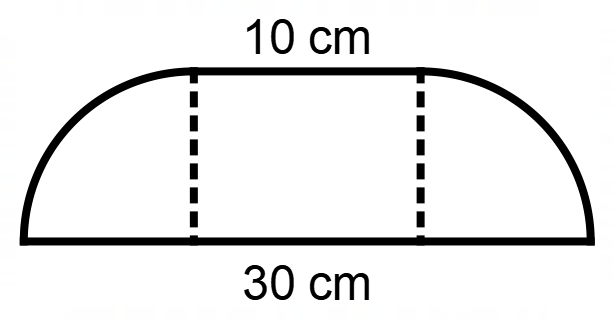 b)	Find the surface area of the following solid.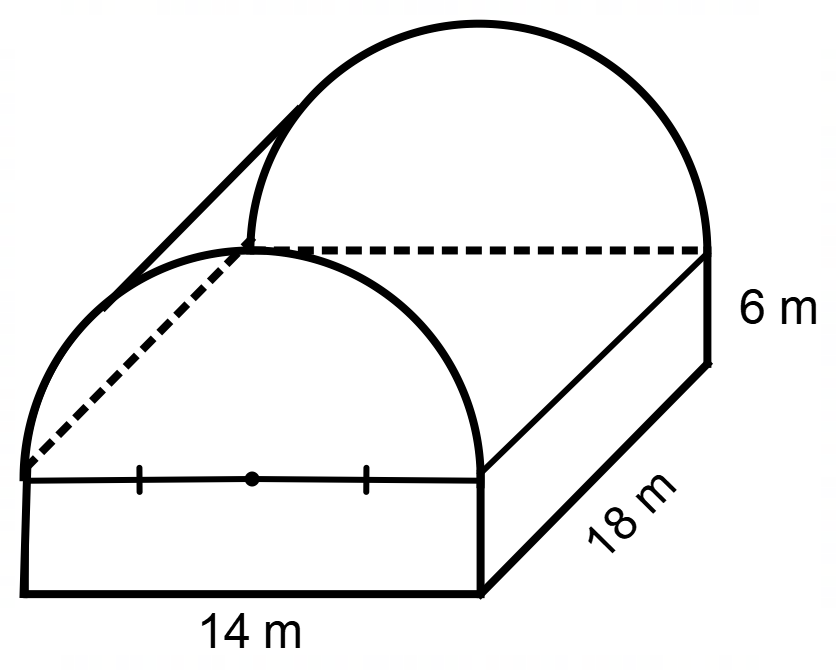 Solution:a)	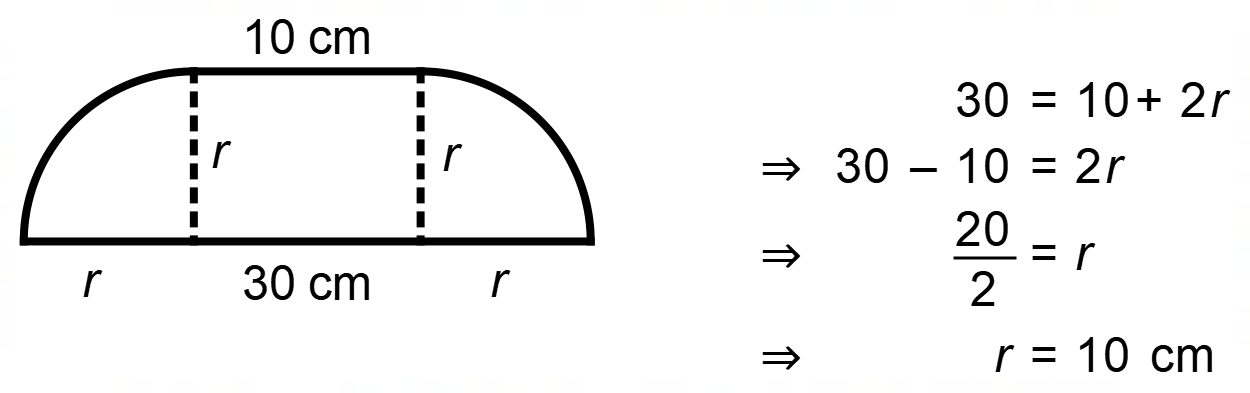 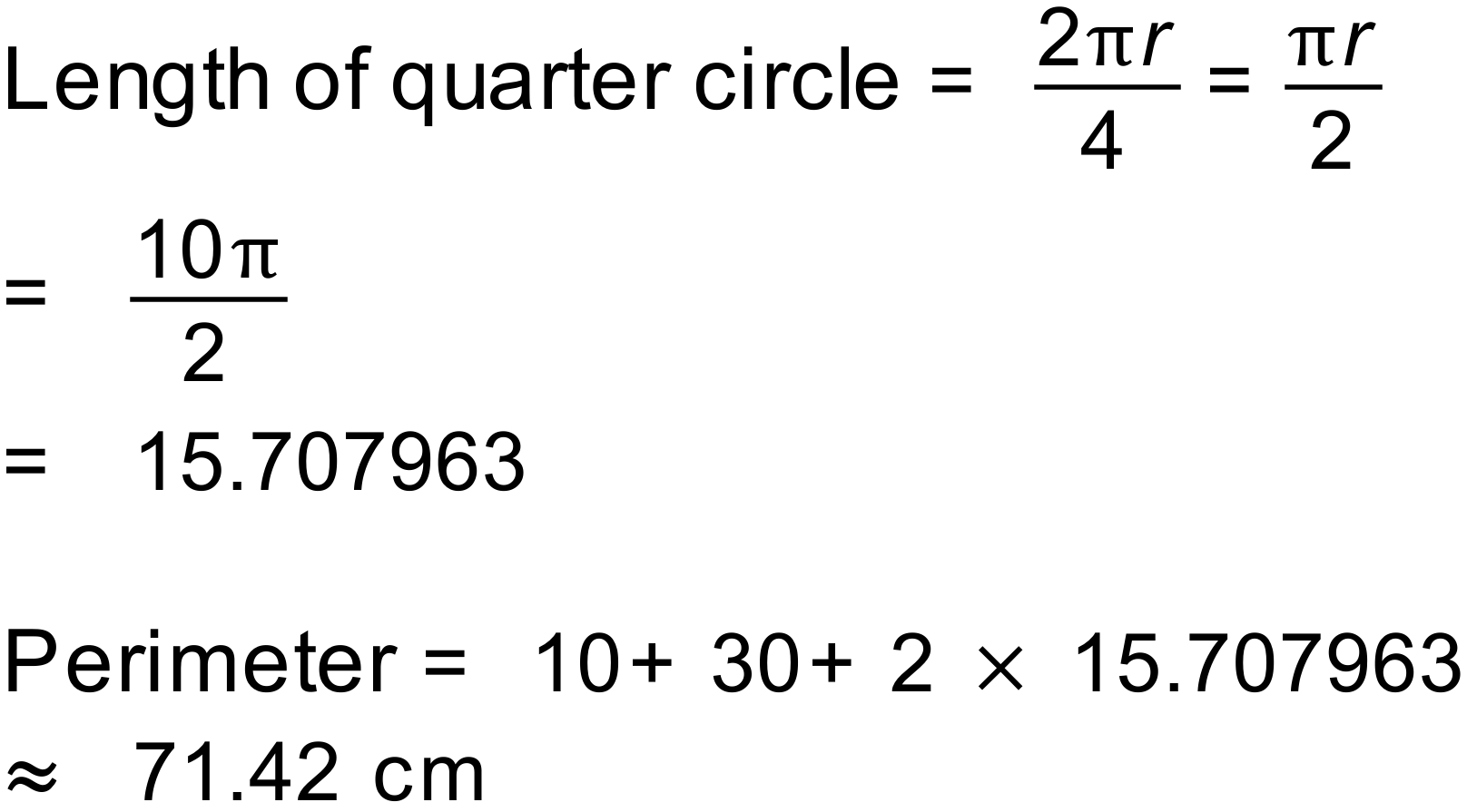 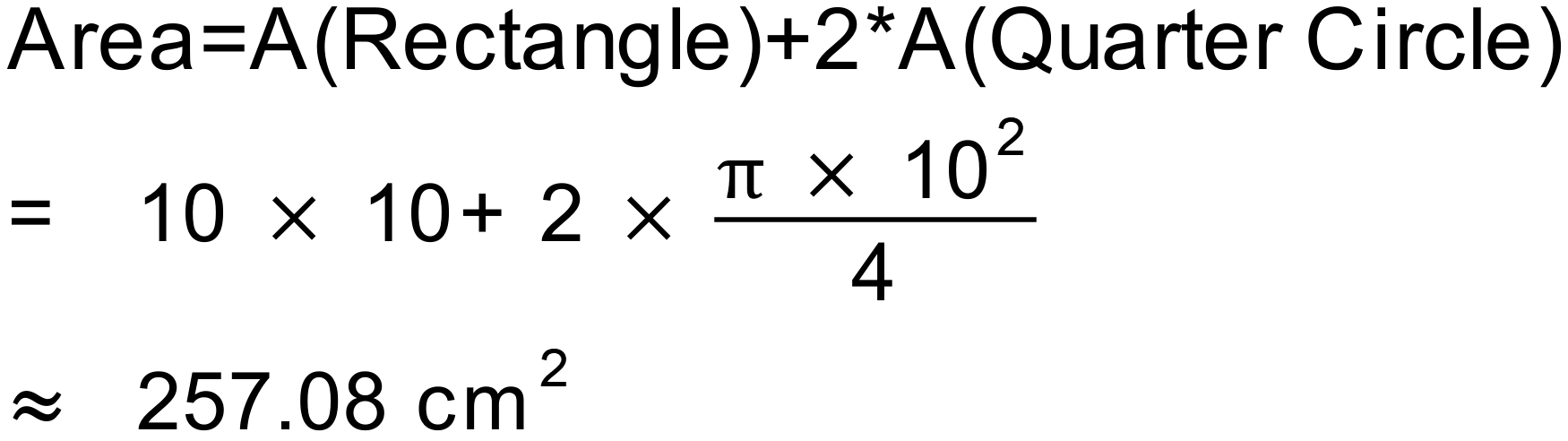 b)	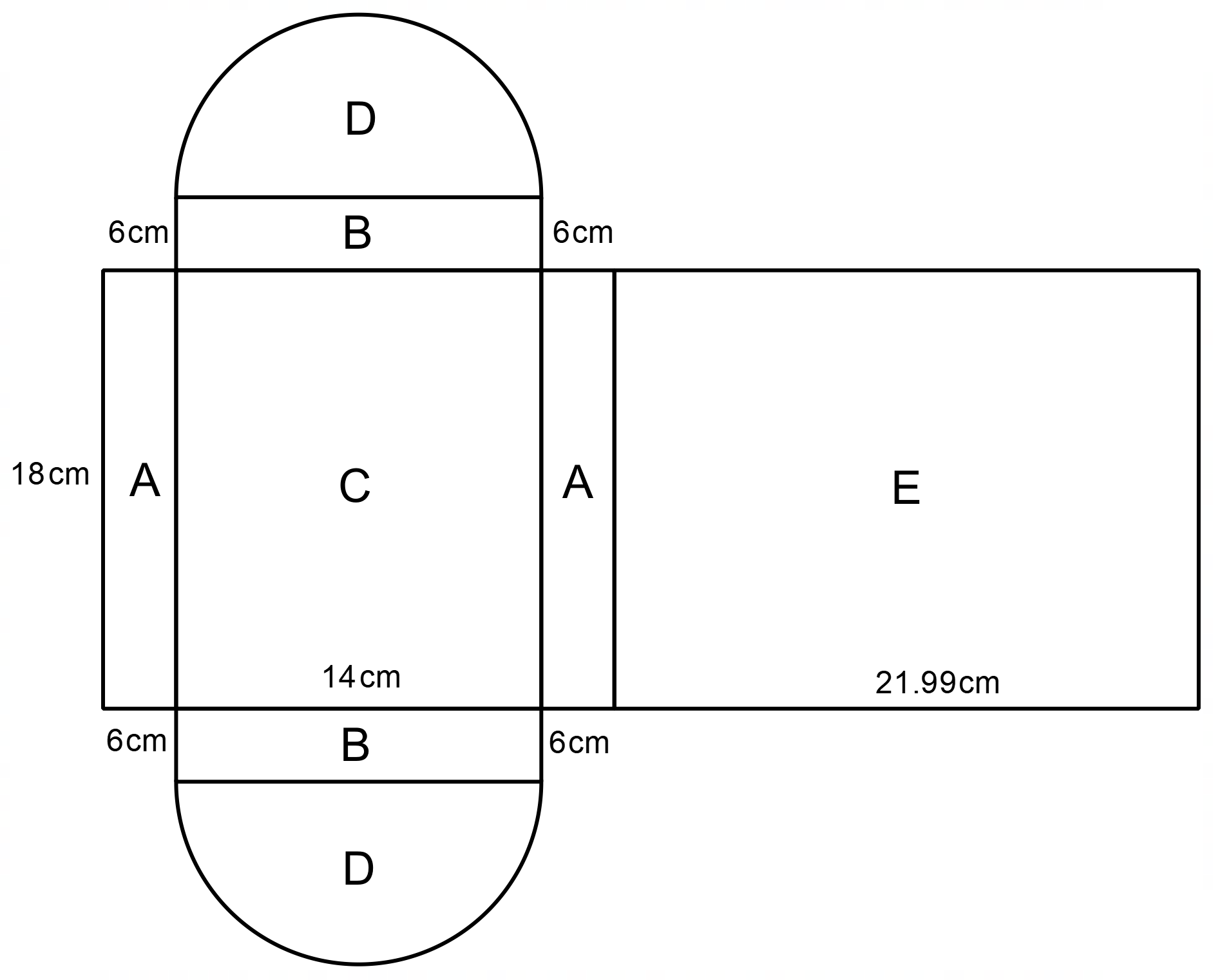 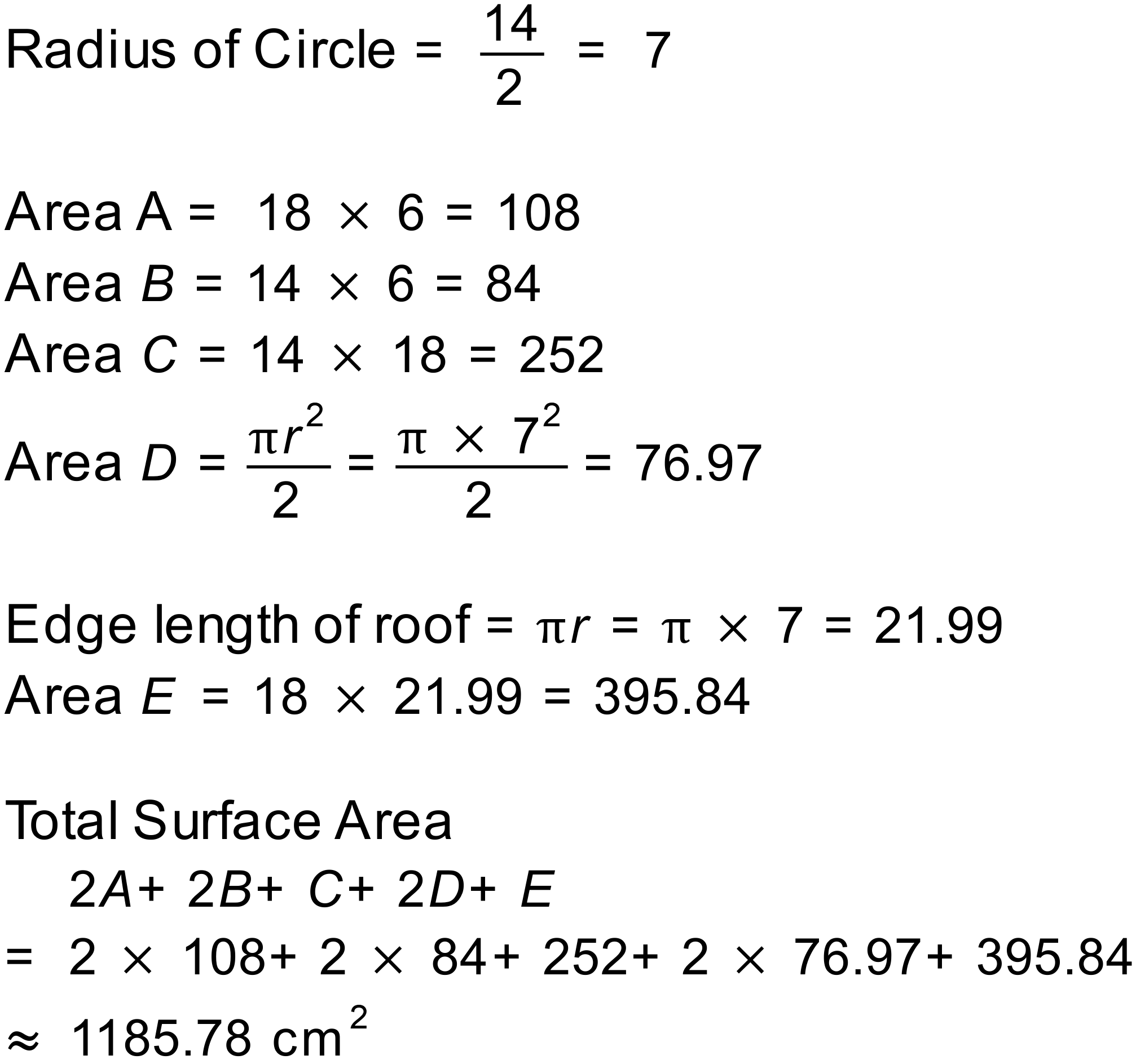 